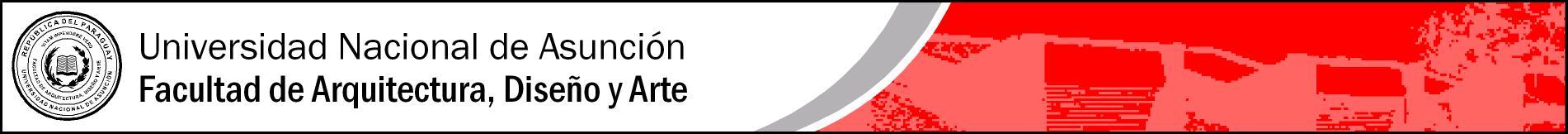 DIBUJO IIICARRERA: Artes Visuales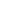 SEMESTRE: 3° CARÁCTER: Obligatorio.   ••• OBJETIVOS GENERALES••• CONTENIDO•••• BIBLIOGRAFÍA Básica y Complementaria